BohrNom: Niels Bohr   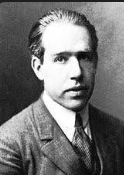 Période de temps: 1885-1952Nationalité: Danois 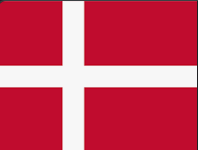 Découverte: les orbitales 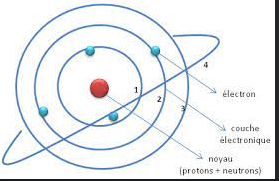 